Design Tips for Missionaries Guaranteed to Improve Your Communicationhether or not you see yourself as a creative. The ultimate function of design is to communicate a message. Every good missionary  their message in the right language and with cultural intelligencethoughtful design should be a part of that equation.We live in a visual world. The bar for communications has been raised and expectations are higher than ever before. But before you get nervous about fonts and colors, remember this one point: Readability is the most important part of design. If you get that, you have figured out the most important partHere are ten tips  help improve readability and make your design look more professionalConsider HierarchyDesignate titles, subtitles, body text, and captionsgive each a unique style and size. be consistent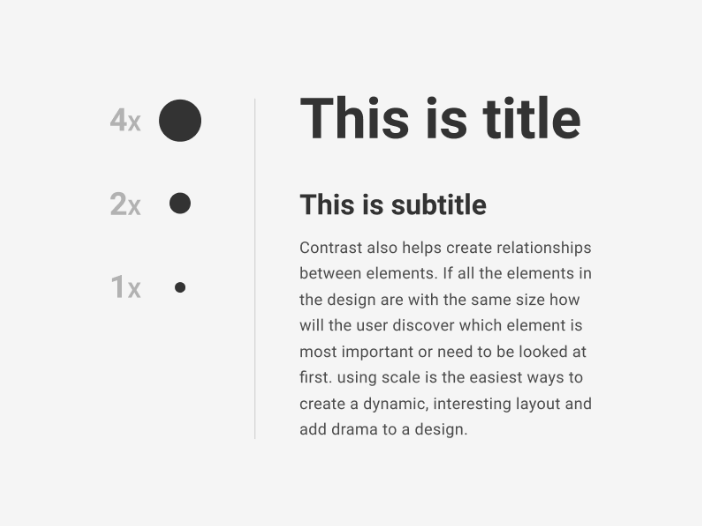 FontsForwebsites, blog, and email, 16pt font is ideal if your readers tend to be 40 and over Line HeightMake your line height 120-150% of the text height.  If you a 10pt font, use a 1.2 – 1.5 line spacing.ContrastBlack text on a white background is almost always the easiest to read. White text on a colored background is difficult. Use this only for very small amounts of text.Make your text as scannable as possible.  the reader find your most important content quickly and easily. them to read more from there.  bullet points, number lists, and breaking text into smaller more digestible sections. Try using thin lines or a box to accomplish this. Use white space generouslyWhite space helps guide  eye from place to place and give them a brief place to rest.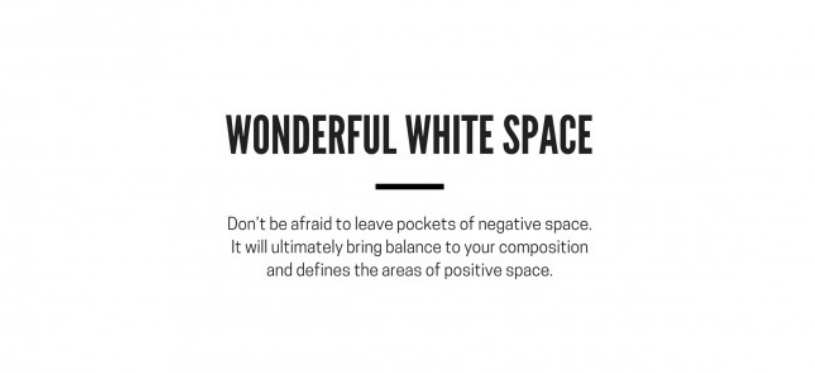 Emphasize your most important contentUse boldunderlineor a different color text. Remember to stylize weblinks to draw subtle attention to them.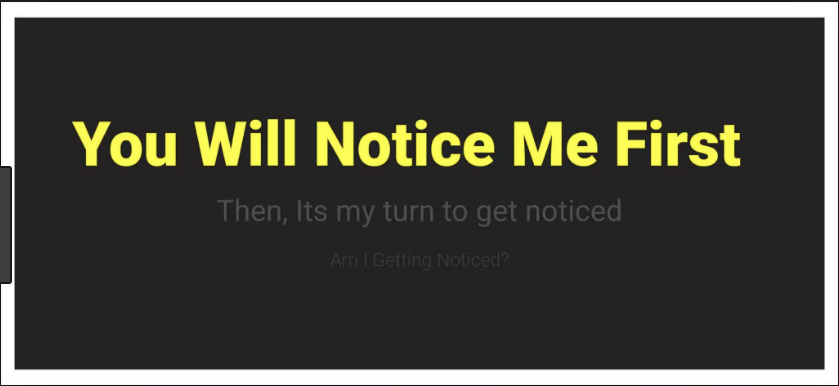 Don’t go too : Ideal line length is 50-75 charactersIf you make lines too long people have a hard time staying focusedf they are too short people start skipping lines and will miss information.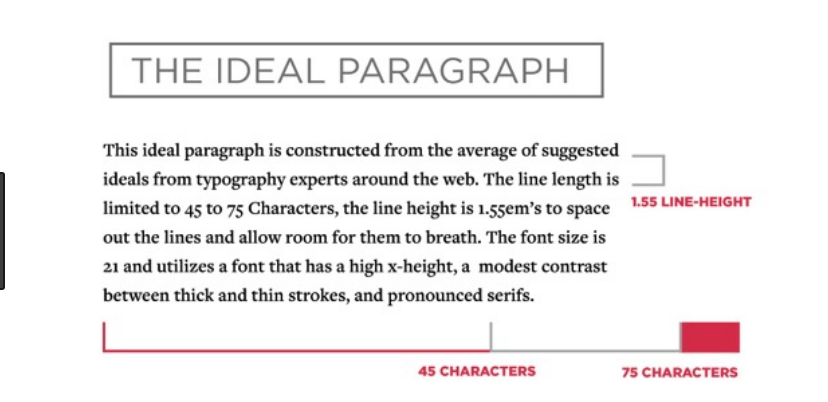 Adding graphicsNever let your images disrupt your textclean edges. 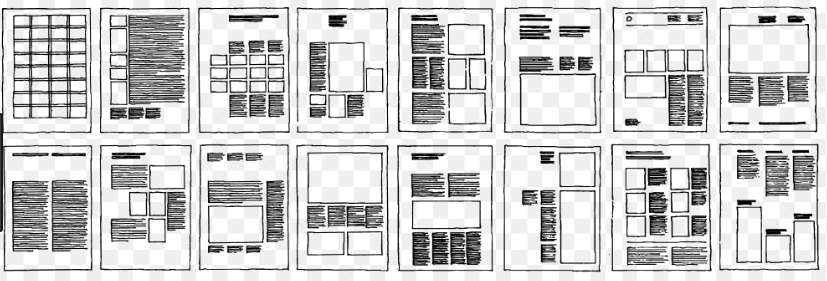 